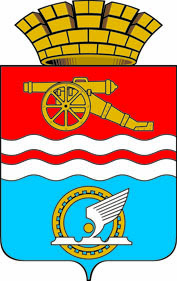 СВЕРДЛОВСКАЯ ОБЛАСТЬАДМИНИСТРАЦИЯ КАМЕНСК-УРАЛЬСКОГО ГОРОДСКОГО ОКРУГАПОСТАНОВЛЕНИЕот 22.12.2020  № 975О временном ограничении движения транспортных средств по автомобильным дорогам местного значения в период работы ёлочных городков	В   соответствии   с  федеральными  законами  от  6 октября  2003  года  № 131-ФЗ «Об общих принципах организации местного самоуправления в Российской Федерации», от 10 декабря 1995 года № 196-ФЗ «О безопасности дорожного движения», от 8 ноября 2007 года № 257-ФЗ «Об автомобильных дорогах и о дорожной деятельности в Российской Федерации и о внесении изменений в отдельные законодательные акты Российской Федерации», главой 7 Порядка осуществления временных ограничений или прекращения движения транспортных средств по автомобильным дорогам регионального и местного значения на территории Свердловской области, утвержденного постановлением Правительства Свердловской области от 15.03.2012 № 269-ПП, в целях обеспечения антитеррористической защищенности территорий Администрация Каменск-Уральского городского округаПОСТАНОВЛЯЕТ:1. Ввести временное ограничение движения для грузового автомобильного транспорта в период с 30 декабря 2020 года по 14 января 2021 года на следующих участках автомобильных дорог (далее – временное ограничение движения):1) по улице Лермонтова на участке от улицы Войкова до перекрестка в районе дома № 83 по улице Лермонтова;2) по улице Карла Маркса на участке от улицы Олега Кошевого до улицы Зои Космодемьянской;3) по проспекту Победы на участке от улицы Сибирской до улицы Кадочникова;4) по улице Ленина на участке от улицы Синарской до перекрестка с круговым движением у здания Администрации городского округа.2. МКУ «Управление городского хозяйства» (Барбицкий Я.Ю.) своевременно обеспечить:1) разработку схемы организации дорожного движения на период временного ограничения движения и направить их МО МВД России «Каменск-Уральский»;2) расстановку необходимых дорожных знаков;3) установку физических препятствий (ограждения) для разделения пешеходной зоны и участка территории, предназначенной для размещения автотранспорта  со стороны проезжей части улицы Лермонтова в районе дома № 133; 4) учет временного ограничения движения при выдаче специальных разрешений на движение по автомобильным дорогам транспортных средств, осуществляющих перевозки тяжеловесных и (или) крупногабаритных грузов по маршрутам, проходящим по дорогам местного значения в Каменск-Уральском городком округе, и при согласовании соответствующих маршрутов;5) организацию с 30 декабря 2020 года по 10 января 2021 года временной парковки автотранспорта на площади Беляева путем установки ограждений и дорожных знаков. 3. Рекомендовать МО МВД России «Каменск-Уральский» (Козырчиков И.Н.):1) принять необходимые меры по обеспечению правопорядка и общественной безопасности в местах пребывания людей в период работы ёлочных городков;2) организовать работу по обеспечению безопасности дорожного движения в период временного ограничения движения. 4. Опубликовать настоящее постановление в газете «Каменский рабочий» и разместить на официальном сайте муниципального образования.5. Контроль исполнения настоящего постановления возложить на первого заместителя главы Администрации городского округа Герасимова А.А.Глава 
Каменск-Уральского городского округа					  А.В. Шмыков